Math Topics covered this month- Topic 8 – Money and timeReading Unit 3 Mod B: main topic, key details, text featuresReading Unit 2A : character response to problems, Character developmentWriting: ExpositoryReading comp goal: Level OReading fluency goal: 82 WPMMath fluency goals are found on growth chartMarch2020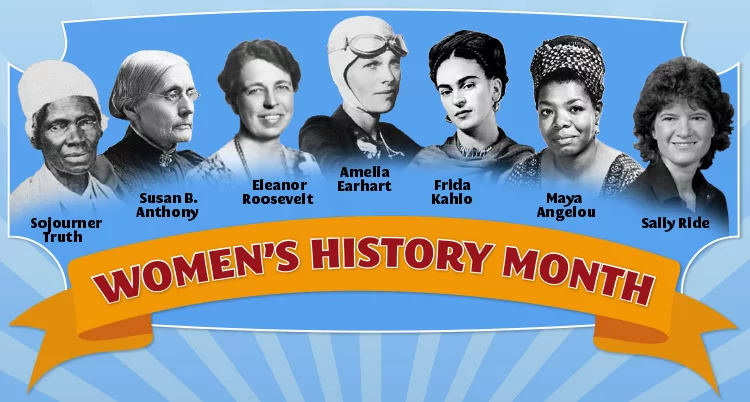 SundayMondayTuesdayWednesdayThursdayFridaySaturday2345                       67Read Across AmericaDr. Seuss BirthdayBegin Math Topic 8Data and Donuts Night-RSVP onlyField Trip to Bilheimer Capitol TheatreIsabella's Birthday! Olympic Ceremony @ 1:30**Red plain t- shirt or red Plato Shirt and black shorts or pants**89101112                       1314Daylight savingsUnit 3 TestPTO MeetingAll Pro Dad Camping Trip15161718192021Spring Break WeekSt Patrick’s Day22232425262728Greek Parade @ Tarpon Springs 12:30No school for studentsReturn to SchoolBegin Reading Unit 2AMath Test Topic 8 Report CardsEnd of month math fluency checks                  29           30End of month Reading fluency checks31Marlenas Birthday!End of month Reading comprehension check